INSCRIPTION STAGE « CLAIR RESSENTI »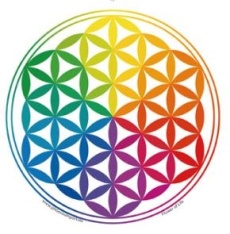 NOM :								PRENOM :MAIL :								TELEPHONE : ADRESSE : Date du stage : En quelques mots, votre cheminement et/ou vos souhaits concernant ce stage :…………………………………………………………………………………………………………………………………………………………………………………………………………………………………………………………………………………………………………………………………………………………………………………………………………………………………………………………………………………………………………………………………………………………………………………………………………………………………………………………………………………………REGLEMENT : Chèque acompte numéro …………………………………………. de 100€ daté du …………………… à l’ordre de Jessica Vandamme. Je m’engage à régler le solde, soit 180€ (160€ par personne si vous venez en couple) le premier jour du stage.Possibilité de régler le solde en espèces ou par chèque.Le stage est prévu pour 5 à 12 participants.Votre inscription sera validée à réception de cette fiche remplie, datée et signée + du règlement des 100€ d’acompte à l’adresse suivante :Jessica VANDAMME  3828 route de Berre, CD 10 Set Horse 13510 EGUILLESConditions d'annulation : Remboursement en totalité si 1 mois avant la date du stageRemboursement de 50% si moins de 15 jours avant la date du stage.REPAS Une pause conviviale est prévue pour continuer nos échanges. Leïla, notre hôte, prépare sur place des repas végétariens à partir de produits du jardin bio ou locaux  pour 12,50€. Samedi + dimanche soit 25€/personne pour les 2 jours. Repas végétariens 12,50€ (à régler sur place).HEBERGEMENT – Vous pouvez choisir de dormir sur place dans une seconde yourte de 30m2, (matelas au sol, toilettes sèches et douche à proximité) pour 15€/personne/nuit. Un forfait pension complète vous sera alors proposée (Petit déjeuner : 5€ + Midi et soir : 12,50€) Une nuit dans un appartement est possible également : 3 couchages à l'appartement à 25€/personne (par nuit) avec un minimum de 2 ou bien à 50€ pour une personne (par nuit) .Pour toute demande supplémentaire, vous pouvez nous adresser un mail : harmonie2soi@gmail.com DATE								SIGNATURE